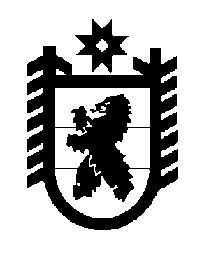 Российская Федерация Республика Карелия    ПРАВИТЕЛЬСТВО РЕСПУБЛИКИ КАРЕЛИЯПОСТАНОВЛЕНИЕот 17 февраля 2012 года № 57-Пг. ПетрозаводскО признании утратившим силу постановления Правительства Республики Карелия от 9 февраля 2008 года № 31-ППравительство Республики Карелия п о с т а н о в л я е т:Признать утратившим силу постановление Правительства Республики Карелия от 9 февраля 2008 года № 31-П «О Порядке определения мест общественного питания, в которых не разрешаются розничная продажа, в том числе в розлив, и потребление (распитие) пива с содержанием этилового спирта более 0,5 процента объема готовой продукции и изготавливаемых на его основе напитков с указанным содержанием этилового спирта» (Собрание законодательства Республики Карелия, 2008, № 2, ст.169).          ГлаваРеспублики Карелия                                                                     А.В. Нелидов